 Итоговая контрольная работа по информатике в 9 классеДемо-вариантА1. Статья, набранная на компьютере, содержит 16 страниц, на каждой странице 40 строк, в каждой строке 40 символов. В одном из представлений Unicode каждый символ кодируется 16 битами. Определите информационный объём статьи в этом варианте представления Unicode.1) 50 Кбайт           2) 40 Кбайт           3) 400 байт           4) 800 байтА2. Для какого значения числа Z истинно выражение:                НЕ (X < 7) ИЛИ (X < 6)?1) 4                        2) 5                         3) 6                       4) 7А3. В некотором каталоге хранился файл Список.doc. В этом каталоге создали подкаталог Сотрудники и файл Список.doc переместили в созданный подкаталог. Полное имя файла стало D:\Год\Компания\Сотрудники\Список.doc.Укажите полное имя этого файла до перемещения.1) D:\Год\Сотрудники\Список.doc2) D:\Год\Список.doc3) D:\Год\Компания\Сотрудники\Список.doc4) D:\Год\Компания\Список.docА4. Дан фрагмент электронной таблицы: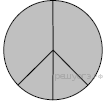 Какая формула может быть записана в ячейке C2, чтобы построенная после выполнения вычислений диаграмма по значениям диапазона ячеек A2:D2 соответствовала рисунку?1) = С1 + D1            2) = A1 – 2           3) = D1 – 1           4) = A1 – 1В1. Разведчик передал в штаб радиограмму:           – • • • • • – – • • – – • • • • • – • – В этой радиограмме содержится последовательность букв, в которой встречаются только буквы Д, В, И, Я, З. Каждая буква закодирована с помощью азбуки Морзе. Разделителей между кодами букв нет. Запишите в ответе переданную последовательность букв. Нужный фрагмент азбуки Морзе приведён ниже.В2. На рисунке ниже изображена схема дорог, связывающих города А, Б, В, Г, Д, Е, К и Л. По каждой дороге можно двигаться только в одном направлении, указанном стрелкой. Сколько существует различных путей из города А в город К?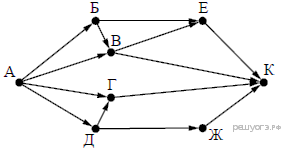 В3. Ниже в табличной форме представлен фрагмент базы данных по результатам спартакиады школьников:Сколько записей в данном фрагменте удовлетворяют условию(Возраст = 16) ИЛИ (Метание мяча > 49) ИЛИ (Прыжки в длину > 560)?В4. Доступ к файлу mus.avi, находящемуся на сервере net.ru, осуществляется по протоколу http. В таблице фрагменты адреса закодированы буквами от А до Ж. Запишите последовательность этих букв, кодирующих адрес указанного файла в сети Интернет.В5. Переведите число 2148 из восьмеричной системы счисления в двоичную систему счисления. В ответе укажите полученное двоичное число и сколько единиц оно содержит.В6. В алгоритме, записанном ниже, используются действительные переменные х и а. Определите значение переменной а после исполнения данного алгоритма:В7. Определите, что будет напечатано в результате выполнения следующего алгоритма, записанного на двух языках программирования.В8. У исполнителя Вычислитель две команды, которым присвоены номера:1. умножь на 3,2. вычти 5Первая из них увеличивает число на экране в 3 раза, вторая уменьшает его на 5. Составьте алгоритм получения из числа 3 числа 31, содержащий не более 5 команд. В ответе запишите только номера команд.Например, 11211 — это алгоритмумножь на 3умножь на 3вычти 5умножь на 3умножь на 3,который преобразует число 1 в 36.Если таких алгоритмов более одного, то запишите любой из нихВ9. Файл размером 2400 Кбайт передается через некоторое соединение в течение 56 секунд. Определите размер файла (в Кбайт), который можно передать через это соединение за 14 секунд.В10. В таблице приведены запросы к поисковому серверу. Расположите номера запросов в порядке убывания количества страниц, которые найдёт поисковый сервер по каждому запросу.Для обозначения логической операции «ИЛИ» в запросе используется символ │ ,а для обозначения логической операции «И» – &.Ответы (ключи) к работеВариант 1Часть АЧасть ВВ1. Ответ: КОСМОС.В2. Ответ: 15В3. Ответ: 3В4. Ответ: БГАВЖДЕВ5.Решение:2148 = 2*82 + 1*81 + 4*80 = 128 + 8 + 4 = 140Ответ:  2148 = 100011002В6. В7.В8. Ответ: 12112В9. В10. Ответ: 3241Критерии оцениванияОбщее время работы – 40 минут.Всего в работе 14 заданий, из которых 10 заданий базового уровня и 4 задания повышенного уровня.За задания части А и В ставится по 1 баллу. За задание В7 ставится 2 балла.Баллы за верно выполненные задания суммируются.Нормы оценивания:«5» – от 13 до 15 баллов«4» – от 10 до 12 баллов«3» – от 8 до 9 баллов«2» – менее 8 балловСпецификация контрольных измерительных материаловдля проведения итогового контроля по информатике в 9 классеРабота предназначена для контроля учащихся 9 класса.Содержание работ соответствует Федеральному государственному образовательному стандарту основного общего образования (Приказ Минобрнауки РФ от 17 декабря 2010 г. № 1897).АВСD14322= (A1 + D1) / 2= Cl – Dl= А1 – 1КСОМ– • •• – –• •• – • –ФамилияВозрастБег 100 мПрыжки в длинуМетание мячаАртухов1615,754545Баранович1515,953747Дараган1515,855749Ковалёв1616,056451Малкин1516,257648Фатеев1516,155647АБВГДЕЖnet.httpru://mus.avi/х := 2
а := х + х
а := а * а
а :=а/2 – 2*хАлгоритмический языкПаскальалгначцел s, ks := 50нц для k от 1 до 7s := s – kкцвывод sконvar s, k: integer;begins := 50;for k:=l to 7 dos := s – k;writeln (s)end.1древний & мир & карта2древний │ карта3древний │ мир │ карта4древний & картаНомерА1А2А3А4Ответ1343140214702  006352    0102172    010151682  014  1842  1042202120001х := 2
а := х + х
а := а * а
а :=а/2 – 2*хРешение:  х := 2а := 2 + 2 = 4а := 4 * 4 = 16а := 16/2 – 2*2 = 8 – 4 = 4Ответ: 4Алгоритмический языкПаскальРешение:s:=50k :=1    s:=50 – 1 = 49k:=2    s:=49 – 2 = 47k:=3    s:=47 – 3 = 44k:=4    s:=44 – 4 = 40k:=5    s:=40 – 5 = 35k:=6    s:=35 – 6 = 29k:=7    s:=29 – 7 = 22Ответ: 22алгначцел s, ks := 50нц для k от 1 до 7s := s – kкцвывод sконvar s, k: integer;begins := 50;for k := l to 7 dos := s – k;writeln (s)end.Решение:s:=50k :=1    s:=50 – 1 = 49k:=2    s:=49 – 2 = 47k:=3    s:=47 – 3 = 44k:=4    s:=44 – 4 = 40k:=5    s:=40 – 5 = 35k:=6    s:=35 – 6 = 29k:=7    s:=29 – 7 = 22Ответ: 22Дано:Решение:.Ответ: Найти: Решение:.Ответ: № заданияПроверяемые элементы содержанияУровень сложности заданияМаксимальный балл за выполнение заданияА1Умение оценивать количественные параметры информационных объектовБ1А2Умение определять значение логического выраженияБ1А3Знание о файловой системе организации данныхБ1А4Умение представлять формульную зависимость в графическом видеП1В1Умение кодировать и декодировать информациюБ1В2Умение исполнить линейный алгоритм, записанный на алгоритмическом языкеБ1В3Умение исполнить простейший циклический алгоритм, записанный на алгоритмическом языкеБ1В4Умение анализировать информацию, представленную в виде схемБ1В5Умение осуществлять поиск в готовой базе данных по сформулированному условиюБ1В6Знание о дискретной форме представления числовой, текстовой, графической и звуковой информацииБ1В7Умение записать простой линейный алгоритм для формального исполнителяП2В8Умение определять скорость передачи информацииП1В9Умение использовать информационно-коммуникационные технологииБ1В10Умение осуществлять поиск информации в ИнтернетеП1Итого:Итого:Итого:15